IN ALLAH NAMES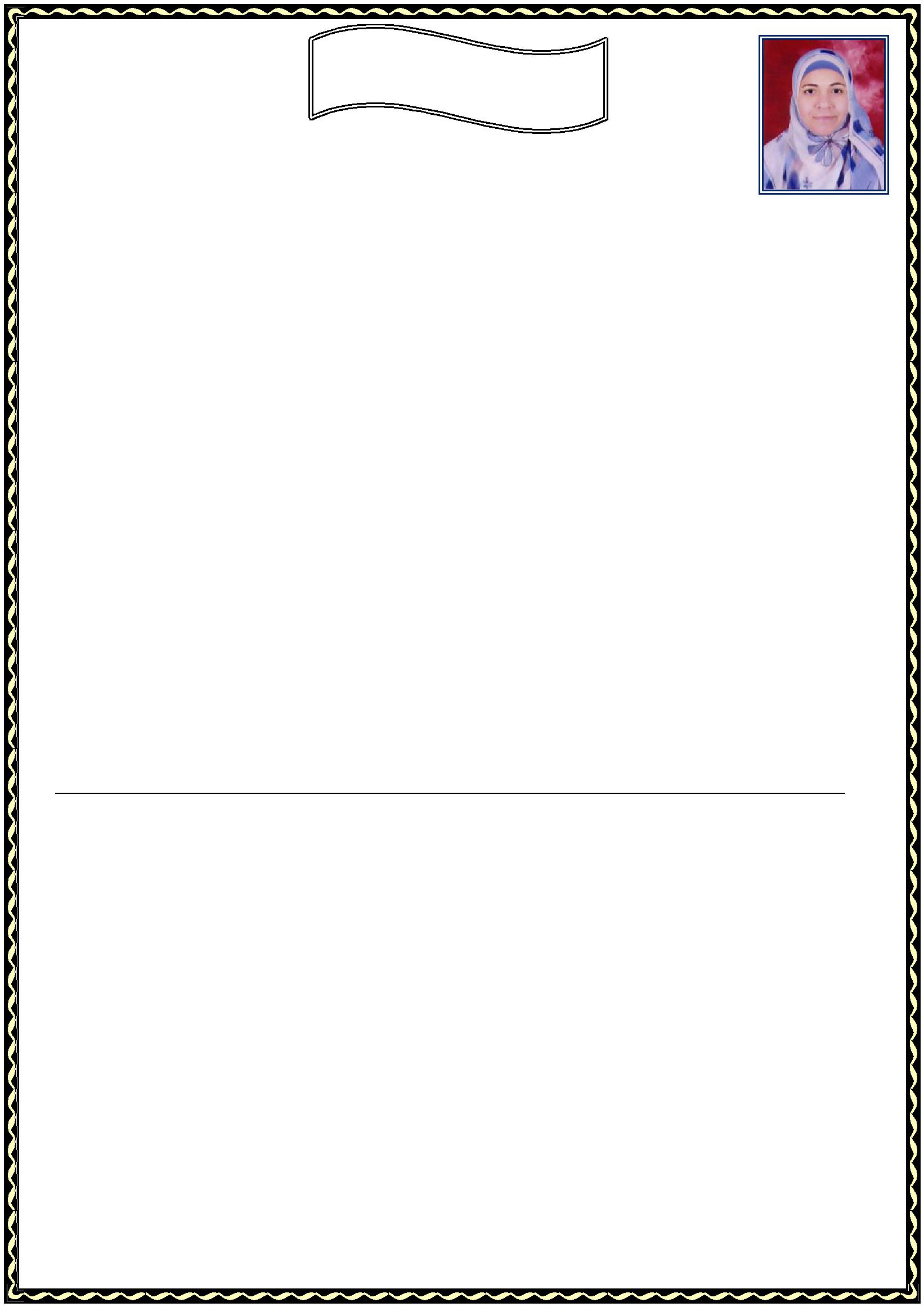 Name : Mona E_Mail : mona.381449@2freemail.com Education \Faculty of Science , 2007, Zoology Chemistry Department.Beni – Suef with GOOD degree.Institute to prepare preachers from the Ministry of Religious Endowments 2010 .Diploma in Business Administration Faculty of Commerce, University of Beni Suef 2013 with GOOD degree .Manage the Quran Academy and work on it and revive the Sunnah - the World Federation of Muslim Scholars .OBJECTIVE :responsible Position in aleading company that enables me to utilize my computer information , communications , and language skills fulfills my personal ambitions and develop my knowledge.Hobbies \ Playing guitar \ Computer \ Listening to Music \ Playing Tennisand travelling .Current JOB \Archives clerk in ihawan restaurant , Dubai .1Responsible for marketing in Aafaq Altaqadum Building Contracting Company L.L.C ( Part Time ) .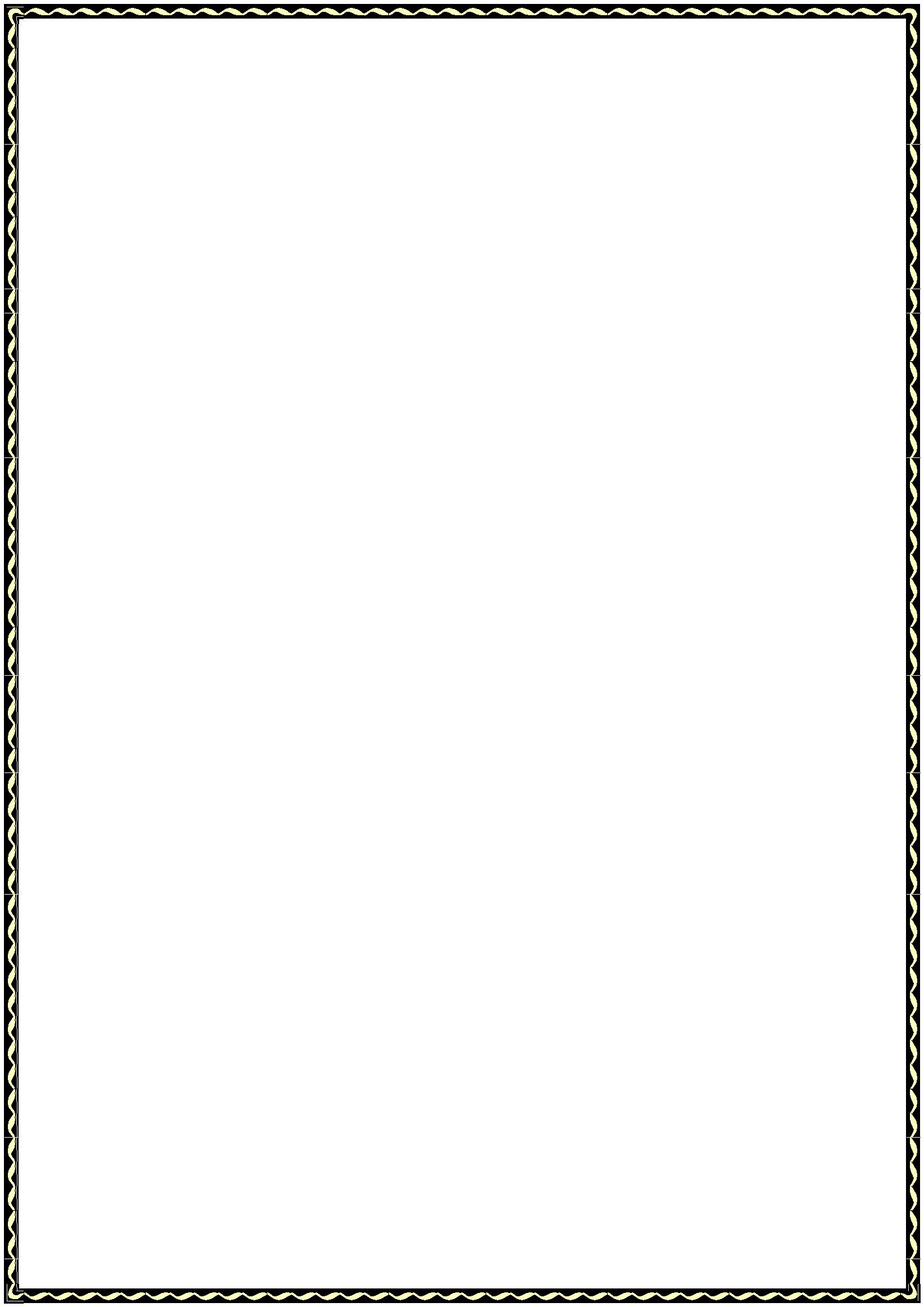 Previous JOB \IT manager in health insurance organization for 8 years – EGYPT .Board member of the Masryeen Association for Development and Social Services as we help Poor People for 12 years .Lecturer Computer Technical Institute of Nursing's health insurance branch of Beni Suef for 3 years .General chemistry teacher and clinical chemistry Academy of modern science and technology of the Health Insurance branch of Beni Suef for 2 years .Administrator of Egyptian site www.masrieen.net & Saudi site www.futurey.net for 1 year .Computer instructor for staff at health insurance organization – Beni suef branchfor 3 years .Chemical at EL – NOOR medical analytical lab for 1 year .Salesperson at GAMA company for drugs for 1 year .Retail assistant in legoland park , Dubai parks and resorts , UAE .Marketing executive at Automart company.. Dubai , UAE .Marketing and PRO in Dar Al khobra document clearing sevices , UAE .2Experiences & Skills \Computer (Windows xp,7,8,10 – office 2003,2007,2010,2013 – Photoshop cs5 – Flash cs 5 – Networking “beginners” – ,( MCTS" C# , ASP.NET ,HTML, SQL SERVER 2008 " ( –Maintinance " software & hardware " )language (Arabic – English ) good in speaking & writing & reading .Training in : art of Success “Where I Learned to deal With People Successfully and to gain their trust in hole time.I took the (ICDL) certificate v4 .I took a training course in medical analytical lab.I have atraining in the Following : Work Skills , Interviewing Skills , Selling Skills & marketing skills.I have aprivate car UAE driving license .I have my own visa valid untill August 2019.PERSONAL INFORMATIONS :Date of birth : 1 / 7 / 1986 .Marital Status: Single .Nationality : Egyptian .Religion : Muslim .Age : 31	.3I am ready to work in any field Where I have experience in many fields and worked in it Already (chemistry and science - business administration and office work - information systems - teaching - training - marketing) and I will continue studying at the field I will work at to become more sophisticated and skilled .*****************************4